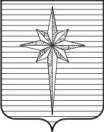 АДМИНИСТРАЦИЯ ЗАТО ЗВЁЗДНЫЙПостановление00.10.2018    										  № 000Об утверждении номенклатуры специализаций нестационарных торговых объектов, минимального ассортиментного перечня и номенклатуры дополнительных групп товаров в соответствии со специализацией нестационарных торговых объектовВ соответствии с пунктом 1.7 Порядка разработки и утверждения схемы размещения нестационарных торговых объектов, утвержденного постановлением администрации ЗАТО Звёздный от 04.09.2018 № 808, администрация ЗАТО Звёздный постановляет:1. Утвердить прилагаемые номенклатуру специализаций нестационарных торговых объектов, минимальный ассортиментный перечень и номенклатуру дополнительных групп товаров в соответствии со специализацией нестационарных торговых объектов.2. Реализация товаров, указанных в минимальном ассортиментном перечне, номенклатуре дополнительных групп товаров в соответствии со специализацией нестационарных торговых объектов, допускается при условии соблюдения установленных действующим  законодательством норм и правил торговли.3. Опубликовать (обнародовать) настоящее постановление установленным порядком в информационном бюллетене ЗАТО Звёздный «Вестник Звёздного».4. Настоящее постановление вступает в силу после дня его официального опубликования.5. Контроль за исполнением постановления возложить на заместителя главы администрации ЗАТО Звёздный по развитию территории, руководителя отдела по развитию территории Волкову М.А.Глава администрации ЗАТО Звёздный                                           А.М. Швецов                                                                                                                 УТВЕРЖДЕНЫ                                                                                                     постановлениемадминистрации ЗАТО Звёздныйот 00.10.2018 № 000НОМЕНКЛАТУРАспециализаций нестационарных торговых объектов, минимальныйассортиментный перечень и номенклатура дополнительных групптоваров в соответствии со специализацией нестационарныхторговых объектов № п/пНоменклатура специализаций нестационарных торговых объектовМинимальный ассортиментный переченьНоменклатура дополнительных групп товаров в соответствии со специализацией нестационарных торговых объектов12341Непродовольственные товарыМобильные телефоны и/или аксессуары к мобильным телефонам, аудио-, фото-, видео- и портативной аппаратуре и/или карты оплаты услуг сотовых операторов и/или продукты, предлагаемые операторами сотовой связи (тарифные планы, sim-карты)Аудио-, фото-, видео- и цифровая портативная техника и аппаратура;
Аксессуары к аудио-, фото-, видео- и цифровой портативной технике и аппаратуре;
Внешние магнитные накопители памяти;
Элементы электрического питания;
Электронные карты памяти, диски для записи (CD-R, CD-RW, DVD-R, DVD-RW), зарядные устройства для телефонов и аккумуляторов;
иные сопутствующие непродовольственные товары2Цветы и другие растенияцветы срезанные и бутоны цветочные;горшечные (комнатные) растения;искусственные цветы;рассада, семена, корневища, клубни, черенки, луковицы и клубнелуковицы для размножения;иная продукция цветоводствасемена;средства для ухода за растениями;грунт;кашпо, горшки, вазы;упаковочный материал для оформления букетов, подарочных наборов, корзин;открытки, сувенирная продукция3Непродовольственные товарыодежда мужская и/или женская, и/или детская, и/или спортивная;обувь мужская и/или женская, и/или детская, и/или спортивная;игрушки детские;парфюмерные и косметические товары;галантерейная продукция и/или кожгалантерейная продукция, и/или головные уборы, и/или зонты, и/или бижутерия; иные непродовольственные товарыиные сопутствующие непродовольственные товары4Общественное питание и продукция общественного питанияпродукция общественного питания с ограниченным ассортиментом блюд изделий несложного изготовления;мучные, кулинарные и кондитерские изделия из замороженных полуфабрикатов;мучные, кулинарные и кондитерские изделия;горячие напитки (чай, кофе и так далее);соки фруктовые, овощные, безалкогольные прохладительные напитки в розлив и/или в промышленной упаковке;алкогольные напитки, табачные изделия в соответствии с требованиями действующего законодательства;иная продукция общественного питанияснековая продукция в промышленной упаковке;мороженое в ассортименте;жевательная резинка